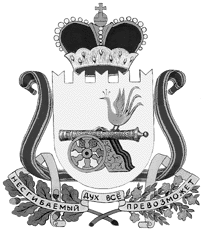 ВЯЗЕМСКИЙ РАЙОННЫЙ СОВЕТ ДЕПУТАТОВРЕШЕНИЕот 26.12.2018 № 121В соответствии со статьями 31, 32, 33 Градостроительного кодекса Российской Федерации, статьей 14 Федерального закона от 06.10.2003 № 131-ФЗ «Об общих принципах организации местного самоуправления в Российской Федерации», Уставом муниципального образования «Вяземский район» Смоленской области, заключением по результатам публичных слушаний от 14.04.2018, Вяземский районный Совет депутатовРЕШИЛ:  Внести в Правила  землепользования и застройки Вязьма-Брянского сельского поселения Вяземского района Смоленской области (далее – Правила), следующие изменения: текстовые и графические материалы Правил изложить в новой редакции (приложение).2. Опубликовать настоящее решение в газете «Вяземский вестник» и разместить на официальном сайте муниципального образования «Вяземский район» Смоленской области. 3. Настоящее решение вступает в силу со дня его официального опубликованияО внесении изменений в Правила землепользования и застройки Вязьма-Брянского сельского поселения  Вяземского района Смоленской областиПредседатель Вяземского  районного Совета депутатов                                     П.В. ХомайкоГлава муниципального образования «Вяземский район» Смоленской областиИ.В. Демидова 